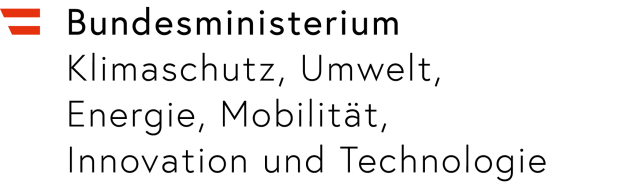 Selbsterklärung über den „Erhalt von unzulässigen / unvereinbaren Förderungen“ bzw. über das Vorliegen der Kriterien für „Unternehmen in Schwierigkeiten“Förderung für SchienengüterverkehrEWV, UKV, RoLaAbwicklungsstelleSCHIG mbHAustria Campus 2, Jakov-Lind-Straße 2, Stiege 2, 4. OG, 1020 WienBei Rückfragen kontaktieren Sie bitte:Melanie Graf, BATel.: +43 664 967 05 24E-Mail: SGV@schig.com1.antragstellendes EVUFirmenwortlaut laut Firmenbuchantragstellendes EVUFirmenwortlaut laut Firmenbuch1.FirmenbuchnummerFirmenbuchnummer1.Adresse/ SitzStraßePLZ Ort  (Land)1.Ansprechpartner:innen/Geschäftsführungverantwortliche Personen, dieRückfragen beantworten könnenAnsprechpartner:innen/Geschäftsführungverantwortliche Personen, dieRückfragen beantworten könnenName1.Ansprechpartner:innen/Geschäftsführungverantwortliche Personen, dieRückfragen beantworten könnenAnsprechpartner:innen/Geschäftsführungverantwortliche Personen, dieRückfragen beantworten könnenE-Mail1.Ansprechpartner:innen/Geschäftsführungverantwortliche Personen, dieRückfragen beantworten könnenAnsprechpartner:innen/Geschäftsführungverantwortliche Personen, dieRückfragen beantworten können(Mobil-) Telefon1.Ansprechpartner:innen/Geschäftsführungverantwortliche Personen, dieRückfragen beantworten könnenAnsprechpartner:innen/Geschäftsführungverantwortliche Personen, dieRückfragen beantworten könnenName1.Ansprechpartner:innen/Geschäftsführungverantwortliche Personen, dieRückfragen beantworten könnenAnsprechpartner:innen/Geschäftsführungverantwortliche Personen, dieRückfragen beantworten könnenE-Mail1.Ansprechpartner:innen/Geschäftsführungverantwortliche Personen, dieRückfragen beantworten könnenAnsprechpartner:innen/Geschäftsführungverantwortliche Personen, dieRückfragen beantworten können(Mobil-) Telefon2.FörderungszeitraumDatum im Format TT.MM.JJJJFörderungszeitraumDatum im Format TT.MM.JJJJvonvonbis 3.3.13.2Selbsterklärung „Erhalt von unzulässigen/unvereinbaren Förderungen“Bitte kreuzen Sie das Feld an, welches für Sie zutrifft: Ich versichere, dass zum Zeitpunkt der Abgabe dieser Erklärung keine offene Rückforderungsanordnung einer nationalen Institution besteht, die aufgrund einer Feststellung der EU-Kommission zur Unzulässigkeit und Unvereinbarkeit einer staatlichen Förderung mit dem Binnenmarkt erlassen wurde.Dies ist insbesondere der Fall, wenn- Sie keine Rückzahlungsanordnung einer nationalen Institution erhalten haben, die aufgrund einer Feststellung der EU-Kommission zur Unzulässigkeit und Unvereinbarkeit einer staatlichen Förderung mit dem Binnenmarkt erlassen wurde;- Sie eine Rückzahlungsanordnung einer nationalen Institution erhalten haben und dieser nachgekommen sind. Ich habe eine staatliche Förderung erhalten, deren Unzulässigkeit und Unvereinbarkeit mit dem Binnenmarkt durch die EU-Kommission festgestellt worden ist und bin der Aufforderung der gewährenden Institution zur Rückzahlung nicht nachgekommen.Selbsterklärung „Erhalt von unzulässigen/unvereinbaren Förderungen“Bitte kreuzen Sie das Feld an, welches für Sie zutrifft: Ich versichere, dass zum Zeitpunkt der Abgabe dieser Erklärung keine offene Rückforderungsanordnung einer nationalen Institution besteht, die aufgrund einer Feststellung der EU-Kommission zur Unzulässigkeit und Unvereinbarkeit einer staatlichen Förderung mit dem Binnenmarkt erlassen wurde.Dies ist insbesondere der Fall, wenn- Sie keine Rückzahlungsanordnung einer nationalen Institution erhalten haben, die aufgrund einer Feststellung der EU-Kommission zur Unzulässigkeit und Unvereinbarkeit einer staatlichen Förderung mit dem Binnenmarkt erlassen wurde;- Sie eine Rückzahlungsanordnung einer nationalen Institution erhalten haben und dieser nachgekommen sind. Ich habe eine staatliche Förderung erhalten, deren Unzulässigkeit und Unvereinbarkeit mit dem Binnenmarkt durch die EU-Kommission festgestellt worden ist und bin der Aufforderung der gewährenden Institution zur Rückzahlung nicht nachgekommen.Selbsterklärung „Erhalt von unzulässigen/unvereinbaren Förderungen“Bitte kreuzen Sie das Feld an, welches für Sie zutrifft: Ich versichere, dass zum Zeitpunkt der Abgabe dieser Erklärung keine offene Rückforderungsanordnung einer nationalen Institution besteht, die aufgrund einer Feststellung der EU-Kommission zur Unzulässigkeit und Unvereinbarkeit einer staatlichen Förderung mit dem Binnenmarkt erlassen wurde.Dies ist insbesondere der Fall, wenn- Sie keine Rückzahlungsanordnung einer nationalen Institution erhalten haben, die aufgrund einer Feststellung der EU-Kommission zur Unzulässigkeit und Unvereinbarkeit einer staatlichen Förderung mit dem Binnenmarkt erlassen wurde;- Sie eine Rückzahlungsanordnung einer nationalen Institution erhalten haben und dieser nachgekommen sind. Ich habe eine staatliche Förderung erhalten, deren Unzulässigkeit und Unvereinbarkeit mit dem Binnenmarkt durch die EU-Kommission festgestellt worden ist und bin der Aufforderung der gewährenden Institution zur Rückzahlung nicht nachgekommen.Selbsterklärung „Erhalt von unzulässigen/unvereinbaren Förderungen“Bitte kreuzen Sie das Feld an, welches für Sie zutrifft: Ich versichere, dass zum Zeitpunkt der Abgabe dieser Erklärung keine offene Rückforderungsanordnung einer nationalen Institution besteht, die aufgrund einer Feststellung der EU-Kommission zur Unzulässigkeit und Unvereinbarkeit einer staatlichen Förderung mit dem Binnenmarkt erlassen wurde.Dies ist insbesondere der Fall, wenn- Sie keine Rückzahlungsanordnung einer nationalen Institution erhalten haben, die aufgrund einer Feststellung der EU-Kommission zur Unzulässigkeit und Unvereinbarkeit einer staatlichen Förderung mit dem Binnenmarkt erlassen wurde;- Sie eine Rückzahlungsanordnung einer nationalen Institution erhalten haben und dieser nachgekommen sind. Ich habe eine staatliche Förderung erhalten, deren Unzulässigkeit und Unvereinbarkeit mit dem Binnenmarkt durch die EU-Kommission festgestellt worden ist und bin der Aufforderung der gewährenden Institution zur Rückzahlung nicht nachgekommen.Selbsterklärung „Erhalt von unzulässigen/unvereinbaren Förderungen“Bitte kreuzen Sie das Feld an, welches für Sie zutrifft: Ich versichere, dass zum Zeitpunkt der Abgabe dieser Erklärung keine offene Rückforderungsanordnung einer nationalen Institution besteht, die aufgrund einer Feststellung der EU-Kommission zur Unzulässigkeit und Unvereinbarkeit einer staatlichen Förderung mit dem Binnenmarkt erlassen wurde.Dies ist insbesondere der Fall, wenn- Sie keine Rückzahlungsanordnung einer nationalen Institution erhalten haben, die aufgrund einer Feststellung der EU-Kommission zur Unzulässigkeit und Unvereinbarkeit einer staatlichen Förderung mit dem Binnenmarkt erlassen wurde;- Sie eine Rückzahlungsanordnung einer nationalen Institution erhalten haben und dieser nachgekommen sind. Ich habe eine staatliche Förderung erhalten, deren Unzulässigkeit und Unvereinbarkeit mit dem Binnenmarkt durch die EU-Kommission festgestellt worden ist und bin der Aufforderung der gewährenden Institution zur Rückzahlung nicht nachgekommen.4.4.14.2Selbsterklärung „Unternehmen in Schwierigkeiten“Bitte kreuzen Sie das Feld an, welches für Sie zutrifft:Das Unternehmen befindet sich in Schwierigkeiten im Sinne der Randnummer 20 und 24 der Leitlinien für Rettungs- und Umstrukturierungsbeihilfen (RuU-LL), wenndas Unternehmen Gegenstand eines Insolvenzverfahrens ist bzw. die Voraussetzungen der Insolvenzordnung für die Eröffnung eines Insolvenzverfahrens erfüllt sind              oderim Falle von Gesellschaften mit beschränkter Haftung (ausgenommen KMU, die noch keine drei Jahre bestehen) (z.B.  AG und GmbH): Mehr als die Hälfte des gezeichneten Stammkapitals ist infolge aufgelaufener Verluste verlorengegangen. Dies ist der Fall, wenn sich nach Abzug der aufgelaufenen Verluste von den Rücklagen (und allen sonstigen Elementen, die im Allgemeinen den Eigenmitteln des Unternehmens zugerechnet werden), ein negativer kumulativer Betrag ergibt, der mehr als die Hälfte des gezeichneten Stammkapitals entspricht.              oderim Fall von Gesellschaften, bei denen zumindest einige Gesellschafter:innen unbeschränkt für die Schulden der Gesellschaft haften (ausgenommen KMU, die noch keine drei Jahre bestehen) (z.B. KG und OG): Mehr als die Hälfte der in den Geschäftsbüchern ausgewiesenen Eigenmittel ist infolge aufgelaufener Verluste verlorengegangen.              oderim Fall eines Unternehmens (ausgenommen KMU): in den letzten beiden Jahren betrugder buchwertbasierte Verschuldungsgrad des Unternehmens über 7,5 unddas anhand des EBITDA berechnete Zinsdeckungsverhältnis des Unternehmens lag unter 1,0              oderDas Unternehmen hat eine Rettungsförderung erhalten und der Kredit wurde noch nicht zurückgezahlt oder die Garantie ist noch nicht erloschen beziehungsweise das Unternehmen hat eine Umstrukturierungsförderung erhalten und unterliegt immer noch einem Umstrukturierungsplan.Ich bin oder war gemäß Randnummern 20 und 24 RuU-LL ein Unternehmen in Schwierigkeiten (RuU-LL).  Nein Mein Unternehmen erfüllt keinen der Anwendungsfälle der Randnummer 20 und 24 der RuU-LL.Auf die Erfüllung der Voraussetzung der Randnummer 20 und 24 der RuU-LL kommt es nicht an, weil es sich bei meinem Unternehmen um ein Unternehmen handelt, das in öffentlich-rechtlicher Rechtsform betrieben wird und es besteht eine unbedingte, unbeschränkte und rechtlich bindende Verpflichtung einer juristischen Person des öffentlichen Rechts zur Übernahme von Verlusten zu meinen Gunsten. bei meinem Unternehmen um ein Unternehmen handelt, das in privatrechtlicher Rechtsform betrieben wird (auch kommunale Unternehmen in Privatrechtsform) und es besteht eine unbedingte, unbeschränkte und rechtlich bindende Verpflichtung eines weiteren Unternehmens oder eines anderen Rechtsträgers zur vollständigen Übernahme von Verlusten zu meinen Gunsten.Besteht der Fall einer Verlustübernahmeverpflichtung durch ein weiteres Unternehmen, dann ist vom haftenden Unternehmen die beiliegende Erklärung (Beilage A) abzugeben und dieser Selbsterklärung beizulegen.haftendes Unternehmen: _____________________________Firmenwortlaut laut Firmenbuch Ja Ich befinde mich seit ........................ in Schwierigkeiten im Sinn der RuU-LL. Ich befand mich von ........................ bis ........................ in Schwierigkeiten im Sinn der RuU-LL.Selbsterklärung „Unternehmen in Schwierigkeiten“Bitte kreuzen Sie das Feld an, welches für Sie zutrifft:Das Unternehmen befindet sich in Schwierigkeiten im Sinne der Randnummer 20 und 24 der Leitlinien für Rettungs- und Umstrukturierungsbeihilfen (RuU-LL), wenndas Unternehmen Gegenstand eines Insolvenzverfahrens ist bzw. die Voraussetzungen der Insolvenzordnung für die Eröffnung eines Insolvenzverfahrens erfüllt sind              oderim Falle von Gesellschaften mit beschränkter Haftung (ausgenommen KMU, die noch keine drei Jahre bestehen) (z.B.  AG und GmbH): Mehr als die Hälfte des gezeichneten Stammkapitals ist infolge aufgelaufener Verluste verlorengegangen. Dies ist der Fall, wenn sich nach Abzug der aufgelaufenen Verluste von den Rücklagen (und allen sonstigen Elementen, die im Allgemeinen den Eigenmitteln des Unternehmens zugerechnet werden), ein negativer kumulativer Betrag ergibt, der mehr als die Hälfte des gezeichneten Stammkapitals entspricht.              oderim Fall von Gesellschaften, bei denen zumindest einige Gesellschafter:innen unbeschränkt für die Schulden der Gesellschaft haften (ausgenommen KMU, die noch keine drei Jahre bestehen) (z.B. KG und OG): Mehr als die Hälfte der in den Geschäftsbüchern ausgewiesenen Eigenmittel ist infolge aufgelaufener Verluste verlorengegangen.              oderim Fall eines Unternehmens (ausgenommen KMU): in den letzten beiden Jahren betrugder buchwertbasierte Verschuldungsgrad des Unternehmens über 7,5 unddas anhand des EBITDA berechnete Zinsdeckungsverhältnis des Unternehmens lag unter 1,0              oderDas Unternehmen hat eine Rettungsförderung erhalten und der Kredit wurde noch nicht zurückgezahlt oder die Garantie ist noch nicht erloschen beziehungsweise das Unternehmen hat eine Umstrukturierungsförderung erhalten und unterliegt immer noch einem Umstrukturierungsplan.Ich bin oder war gemäß Randnummern 20 und 24 RuU-LL ein Unternehmen in Schwierigkeiten (RuU-LL).  Nein Mein Unternehmen erfüllt keinen der Anwendungsfälle der Randnummer 20 und 24 der RuU-LL.Auf die Erfüllung der Voraussetzung der Randnummer 20 und 24 der RuU-LL kommt es nicht an, weil es sich bei meinem Unternehmen um ein Unternehmen handelt, das in öffentlich-rechtlicher Rechtsform betrieben wird und es besteht eine unbedingte, unbeschränkte und rechtlich bindende Verpflichtung einer juristischen Person des öffentlichen Rechts zur Übernahme von Verlusten zu meinen Gunsten. bei meinem Unternehmen um ein Unternehmen handelt, das in privatrechtlicher Rechtsform betrieben wird (auch kommunale Unternehmen in Privatrechtsform) und es besteht eine unbedingte, unbeschränkte und rechtlich bindende Verpflichtung eines weiteren Unternehmens oder eines anderen Rechtsträgers zur vollständigen Übernahme von Verlusten zu meinen Gunsten.Besteht der Fall einer Verlustübernahmeverpflichtung durch ein weiteres Unternehmen, dann ist vom haftenden Unternehmen die beiliegende Erklärung (Beilage A) abzugeben und dieser Selbsterklärung beizulegen.haftendes Unternehmen: _____________________________Firmenwortlaut laut Firmenbuch Ja Ich befinde mich seit ........................ in Schwierigkeiten im Sinn der RuU-LL. Ich befand mich von ........................ bis ........................ in Schwierigkeiten im Sinn der RuU-LL.Selbsterklärung „Unternehmen in Schwierigkeiten“Bitte kreuzen Sie das Feld an, welches für Sie zutrifft:Das Unternehmen befindet sich in Schwierigkeiten im Sinne der Randnummer 20 und 24 der Leitlinien für Rettungs- und Umstrukturierungsbeihilfen (RuU-LL), wenndas Unternehmen Gegenstand eines Insolvenzverfahrens ist bzw. die Voraussetzungen der Insolvenzordnung für die Eröffnung eines Insolvenzverfahrens erfüllt sind              oderim Falle von Gesellschaften mit beschränkter Haftung (ausgenommen KMU, die noch keine drei Jahre bestehen) (z.B.  AG und GmbH): Mehr als die Hälfte des gezeichneten Stammkapitals ist infolge aufgelaufener Verluste verlorengegangen. Dies ist der Fall, wenn sich nach Abzug der aufgelaufenen Verluste von den Rücklagen (und allen sonstigen Elementen, die im Allgemeinen den Eigenmitteln des Unternehmens zugerechnet werden), ein negativer kumulativer Betrag ergibt, der mehr als die Hälfte des gezeichneten Stammkapitals entspricht.              oderim Fall von Gesellschaften, bei denen zumindest einige Gesellschafter:innen unbeschränkt für die Schulden der Gesellschaft haften (ausgenommen KMU, die noch keine drei Jahre bestehen) (z.B. KG und OG): Mehr als die Hälfte der in den Geschäftsbüchern ausgewiesenen Eigenmittel ist infolge aufgelaufener Verluste verlorengegangen.              oderim Fall eines Unternehmens (ausgenommen KMU): in den letzten beiden Jahren betrugder buchwertbasierte Verschuldungsgrad des Unternehmens über 7,5 unddas anhand des EBITDA berechnete Zinsdeckungsverhältnis des Unternehmens lag unter 1,0              oderDas Unternehmen hat eine Rettungsförderung erhalten und der Kredit wurde noch nicht zurückgezahlt oder die Garantie ist noch nicht erloschen beziehungsweise das Unternehmen hat eine Umstrukturierungsförderung erhalten und unterliegt immer noch einem Umstrukturierungsplan.Ich bin oder war gemäß Randnummern 20 und 24 RuU-LL ein Unternehmen in Schwierigkeiten (RuU-LL).  Nein Mein Unternehmen erfüllt keinen der Anwendungsfälle der Randnummer 20 und 24 der RuU-LL.Auf die Erfüllung der Voraussetzung der Randnummer 20 und 24 der RuU-LL kommt es nicht an, weil es sich bei meinem Unternehmen um ein Unternehmen handelt, das in öffentlich-rechtlicher Rechtsform betrieben wird und es besteht eine unbedingte, unbeschränkte und rechtlich bindende Verpflichtung einer juristischen Person des öffentlichen Rechts zur Übernahme von Verlusten zu meinen Gunsten. bei meinem Unternehmen um ein Unternehmen handelt, das in privatrechtlicher Rechtsform betrieben wird (auch kommunale Unternehmen in Privatrechtsform) und es besteht eine unbedingte, unbeschränkte und rechtlich bindende Verpflichtung eines weiteren Unternehmens oder eines anderen Rechtsträgers zur vollständigen Übernahme von Verlusten zu meinen Gunsten.Besteht der Fall einer Verlustübernahmeverpflichtung durch ein weiteres Unternehmen, dann ist vom haftenden Unternehmen die beiliegende Erklärung (Beilage A) abzugeben und dieser Selbsterklärung beizulegen.haftendes Unternehmen: _____________________________Firmenwortlaut laut Firmenbuch Ja Ich befinde mich seit ........................ in Schwierigkeiten im Sinn der RuU-LL. Ich befand mich von ........................ bis ........................ in Schwierigkeiten im Sinn der RuU-LL.Selbsterklärung „Unternehmen in Schwierigkeiten“Bitte kreuzen Sie das Feld an, welches für Sie zutrifft:Das Unternehmen befindet sich in Schwierigkeiten im Sinne der Randnummer 20 und 24 der Leitlinien für Rettungs- und Umstrukturierungsbeihilfen (RuU-LL), wenndas Unternehmen Gegenstand eines Insolvenzverfahrens ist bzw. die Voraussetzungen der Insolvenzordnung für die Eröffnung eines Insolvenzverfahrens erfüllt sind              oderim Falle von Gesellschaften mit beschränkter Haftung (ausgenommen KMU, die noch keine drei Jahre bestehen) (z.B.  AG und GmbH): Mehr als die Hälfte des gezeichneten Stammkapitals ist infolge aufgelaufener Verluste verlorengegangen. Dies ist der Fall, wenn sich nach Abzug der aufgelaufenen Verluste von den Rücklagen (und allen sonstigen Elementen, die im Allgemeinen den Eigenmitteln des Unternehmens zugerechnet werden), ein negativer kumulativer Betrag ergibt, der mehr als die Hälfte des gezeichneten Stammkapitals entspricht.              oderim Fall von Gesellschaften, bei denen zumindest einige Gesellschafter:innen unbeschränkt für die Schulden der Gesellschaft haften (ausgenommen KMU, die noch keine drei Jahre bestehen) (z.B. KG und OG): Mehr als die Hälfte der in den Geschäftsbüchern ausgewiesenen Eigenmittel ist infolge aufgelaufener Verluste verlorengegangen.              oderim Fall eines Unternehmens (ausgenommen KMU): in den letzten beiden Jahren betrugder buchwertbasierte Verschuldungsgrad des Unternehmens über 7,5 unddas anhand des EBITDA berechnete Zinsdeckungsverhältnis des Unternehmens lag unter 1,0              oderDas Unternehmen hat eine Rettungsförderung erhalten und der Kredit wurde noch nicht zurückgezahlt oder die Garantie ist noch nicht erloschen beziehungsweise das Unternehmen hat eine Umstrukturierungsförderung erhalten und unterliegt immer noch einem Umstrukturierungsplan.Ich bin oder war gemäß Randnummern 20 und 24 RuU-LL ein Unternehmen in Schwierigkeiten (RuU-LL).  Nein Mein Unternehmen erfüllt keinen der Anwendungsfälle der Randnummer 20 und 24 der RuU-LL.Auf die Erfüllung der Voraussetzung der Randnummer 20 und 24 der RuU-LL kommt es nicht an, weil es sich bei meinem Unternehmen um ein Unternehmen handelt, das in öffentlich-rechtlicher Rechtsform betrieben wird und es besteht eine unbedingte, unbeschränkte und rechtlich bindende Verpflichtung einer juristischen Person des öffentlichen Rechts zur Übernahme von Verlusten zu meinen Gunsten. bei meinem Unternehmen um ein Unternehmen handelt, das in privatrechtlicher Rechtsform betrieben wird (auch kommunale Unternehmen in Privatrechtsform) und es besteht eine unbedingte, unbeschränkte und rechtlich bindende Verpflichtung eines weiteren Unternehmens oder eines anderen Rechtsträgers zur vollständigen Übernahme von Verlusten zu meinen Gunsten.Besteht der Fall einer Verlustübernahmeverpflichtung durch ein weiteres Unternehmen, dann ist vom haftenden Unternehmen die beiliegende Erklärung (Beilage A) abzugeben und dieser Selbsterklärung beizulegen.haftendes Unternehmen: _____________________________Firmenwortlaut laut Firmenbuch Ja Ich befinde mich seit ........................ in Schwierigkeiten im Sinn der RuU-LL. Ich befand mich von ........................ bis ........................ in Schwierigkeiten im Sinn der RuU-LL.Selbsterklärung „Unternehmen in Schwierigkeiten“Bitte kreuzen Sie das Feld an, welches für Sie zutrifft:Das Unternehmen befindet sich in Schwierigkeiten im Sinne der Randnummer 20 und 24 der Leitlinien für Rettungs- und Umstrukturierungsbeihilfen (RuU-LL), wenndas Unternehmen Gegenstand eines Insolvenzverfahrens ist bzw. die Voraussetzungen der Insolvenzordnung für die Eröffnung eines Insolvenzverfahrens erfüllt sind              oderim Falle von Gesellschaften mit beschränkter Haftung (ausgenommen KMU, die noch keine drei Jahre bestehen) (z.B.  AG und GmbH): Mehr als die Hälfte des gezeichneten Stammkapitals ist infolge aufgelaufener Verluste verlorengegangen. Dies ist der Fall, wenn sich nach Abzug der aufgelaufenen Verluste von den Rücklagen (und allen sonstigen Elementen, die im Allgemeinen den Eigenmitteln des Unternehmens zugerechnet werden), ein negativer kumulativer Betrag ergibt, der mehr als die Hälfte des gezeichneten Stammkapitals entspricht.              oderim Fall von Gesellschaften, bei denen zumindest einige Gesellschafter:innen unbeschränkt für die Schulden der Gesellschaft haften (ausgenommen KMU, die noch keine drei Jahre bestehen) (z.B. KG und OG): Mehr als die Hälfte der in den Geschäftsbüchern ausgewiesenen Eigenmittel ist infolge aufgelaufener Verluste verlorengegangen.              oderim Fall eines Unternehmens (ausgenommen KMU): in den letzten beiden Jahren betrugder buchwertbasierte Verschuldungsgrad des Unternehmens über 7,5 unddas anhand des EBITDA berechnete Zinsdeckungsverhältnis des Unternehmens lag unter 1,0              oderDas Unternehmen hat eine Rettungsförderung erhalten und der Kredit wurde noch nicht zurückgezahlt oder die Garantie ist noch nicht erloschen beziehungsweise das Unternehmen hat eine Umstrukturierungsförderung erhalten und unterliegt immer noch einem Umstrukturierungsplan.Ich bin oder war gemäß Randnummern 20 und 24 RuU-LL ein Unternehmen in Schwierigkeiten (RuU-LL).  Nein Mein Unternehmen erfüllt keinen der Anwendungsfälle der Randnummer 20 und 24 der RuU-LL.Auf die Erfüllung der Voraussetzung der Randnummer 20 und 24 der RuU-LL kommt es nicht an, weil es sich bei meinem Unternehmen um ein Unternehmen handelt, das in öffentlich-rechtlicher Rechtsform betrieben wird und es besteht eine unbedingte, unbeschränkte und rechtlich bindende Verpflichtung einer juristischen Person des öffentlichen Rechts zur Übernahme von Verlusten zu meinen Gunsten. bei meinem Unternehmen um ein Unternehmen handelt, das in privatrechtlicher Rechtsform betrieben wird (auch kommunale Unternehmen in Privatrechtsform) und es besteht eine unbedingte, unbeschränkte und rechtlich bindende Verpflichtung eines weiteren Unternehmens oder eines anderen Rechtsträgers zur vollständigen Übernahme von Verlusten zu meinen Gunsten.Besteht der Fall einer Verlustübernahmeverpflichtung durch ein weiteres Unternehmen, dann ist vom haftenden Unternehmen die beiliegende Erklärung (Beilage A) abzugeben und dieser Selbsterklärung beizulegen.haftendes Unternehmen: _____________________________Firmenwortlaut laut Firmenbuch Ja Ich befinde mich seit ........................ in Schwierigkeiten im Sinn der RuU-LL. Ich befand mich von ........................ bis ........................ in Schwierigkeiten im Sinn der RuU-LL.Ich versichere, dass ich die Angaben nach bestem Wissen und Gewissen vollständig und richtig gemacht habe. Mir ist bewusst, dass eine gewährte Förderung zurückgefordert werden kann, wenn sich im Nachhinein herausstellt, dass die Voraussetzungen für die Gewährung einer staatlichen Förderung in maßgebenden Zeitraum nicht erfüllt waren. Ort, Datum, UnterschriftIch versichere, dass ich die Angaben nach bestem Wissen und Gewissen vollständig und richtig gemacht habe. Mir ist bewusst, dass eine gewährte Förderung zurückgefordert werden kann, wenn sich im Nachhinein herausstellt, dass die Voraussetzungen für die Gewährung einer staatlichen Förderung in maßgebenden Zeitraum nicht erfüllt waren. Ort, Datum, UnterschriftIch versichere, dass ich die Angaben nach bestem Wissen und Gewissen vollständig und richtig gemacht habe. Mir ist bewusst, dass eine gewährte Förderung zurückgefordert werden kann, wenn sich im Nachhinein herausstellt, dass die Voraussetzungen für die Gewährung einer staatlichen Förderung in maßgebenden Zeitraum nicht erfüllt waren. Ort, Datum, UnterschriftIch versichere, dass ich die Angaben nach bestem Wissen und Gewissen vollständig und richtig gemacht habe. Mir ist bewusst, dass eine gewährte Förderung zurückgefordert werden kann, wenn sich im Nachhinein herausstellt, dass die Voraussetzungen für die Gewährung einer staatlichen Förderung in maßgebenden Zeitraum nicht erfüllt waren. Ort, Datum, UnterschriftIch versichere, dass ich die Angaben nach bestem Wissen und Gewissen vollständig und richtig gemacht habe. Mir ist bewusst, dass eine gewährte Förderung zurückgefordert werden kann, wenn sich im Nachhinein herausstellt, dass die Voraussetzungen für die Gewährung einer staatlichen Förderung in maßgebenden Zeitraum nicht erfüllt waren. Ort, Datum, Unterschrift